附录A / Appendix ASweet Memories of the Doctoral Consortium of SEDSLIMSS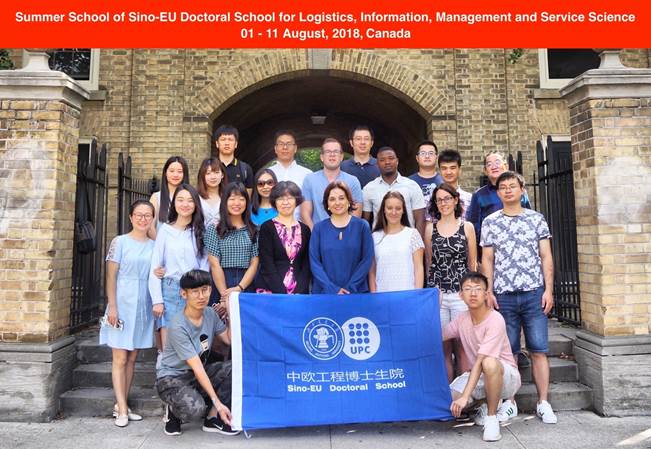 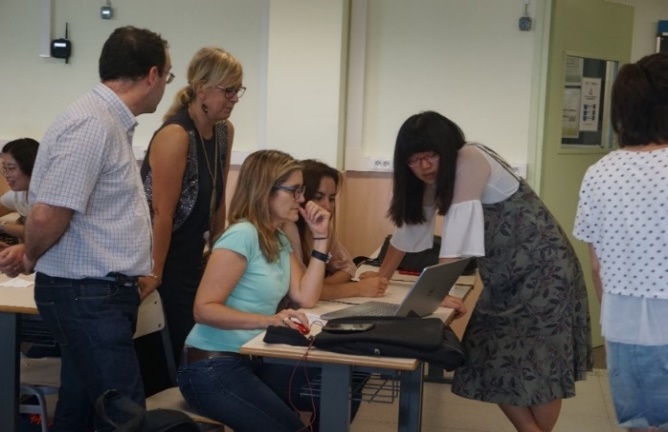 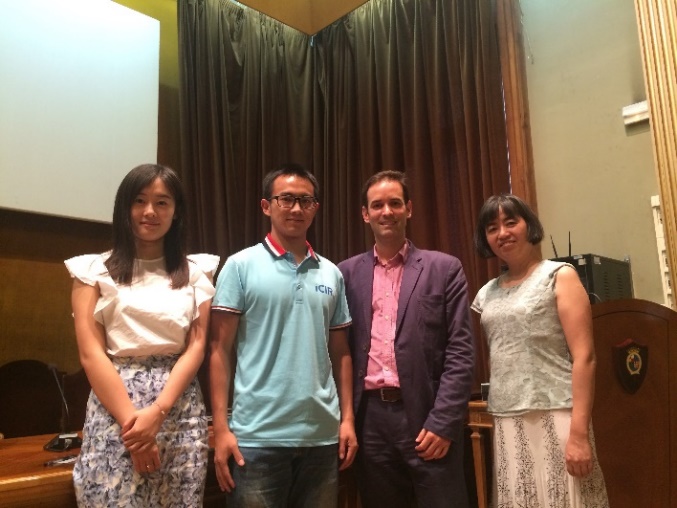 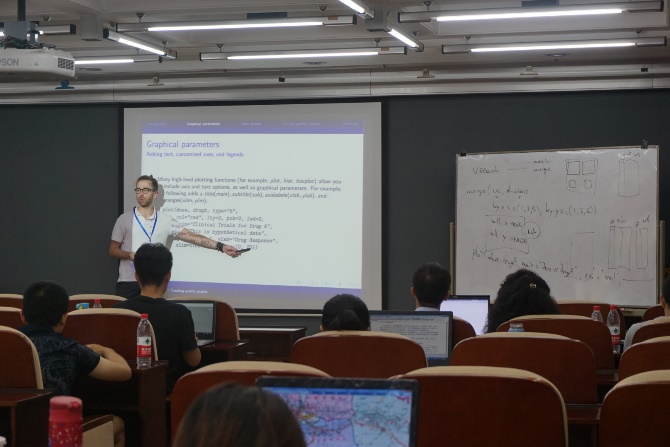 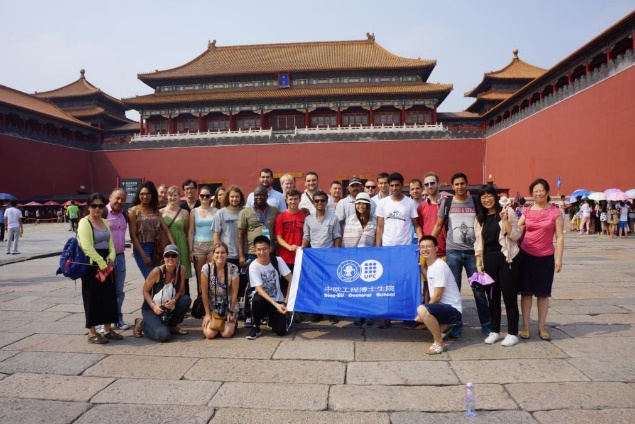 附录B / Appendix B2022年博士生暑期学校详细行程Program of the 2022 doctoral consortium日期时间 (北京时间)活动（线上+线下）7/20/20229:00-12:00线下注册登记7/20/202212:00-13:00午餐7/20/202213:00-16:30线下注册登记7/20/202217:00-20:00晚餐7/21/20229:00-9:30中欧博士生院暑期学校开幕式 (线上+线下)7/21/20229:30-11:00教授授课 (线上)演讲嘉宾：Professor Gautam Kamath, University of Waterloo题目：Private machine learning7/21/202211:10-12:00学生自我介绍及破冰游戏 (线上+线下)7/21/202212:00-14:00 休息7/21/202214:00-22:00 LISS 2022和IEIS 2022大会开幕式 (线上)LISS 2022和IEIS 2022大会主题演讲 (线上)7/22/20229:00-11:00 LISS 2022和IEIS 2022大会主题演讲 (线上)7/22/202212:00-14:00 休息7/22/202214:00-15:00交大评论《我国网信产业链短板环节及自主创新白皮书》发布会 (线上+线下)邀请嘉宾：张宏科院士，北京交通大学7/22/202215:30-17:00博士生分组学术交流研讨会 (线上+线下)7/22/202217:00-18:00 休息7/22/202218:00-22:00 LISS 2022和IEIS 2022闭幕式 (线上)7/23/20229:00-10:30 教授授课 (线上)演讲嘉宾：Professor Robin Qiu, The Pennsylvania State University7/23/202210:40-12:00主题研讨会 (线上)题目：从博士生到青年老师的打怪升级之路邀请嘉宾：青年教师，往届暑期学校优秀学员陈东华（对外经贸大学）、向杰（四川大学）、张一（物资学院）、王军（北京化工大学）、张名扬（北京林业大学）、王艾（北京科技大学）7/23/202212:00-14:00 休息7/23/202214:00-15:30 企业讲座 (线上)7/23/202215:40-18:00博士生分组学术交流研讨会 (线上+线下)7/24/20229:00-10:30 企业讲座 (线上)7/24/202210:40-12:00主题研讨会 (线上)7/24/202212:00-14:00 休息7/24/202214:00-15:30 企业讲座 (线上)7/24/202215:40-18:00博士生分组学术交流研讨会 (线上+线下)7/25/20229:00-10:30 教授授课 (线上)演讲嘉宾：Professor Sylvia Gao, University of Auckland题目：How to do quant research?7/25/202210:40-12:10教授授课 (线上)7/25/202212:10-14:00 休息7/25/202214:00-15:30 教授授课 (线上)巴塞罗那加泰罗尼亚理工大学7/25/202215:40-18:00博士生分组学术交流研讨会  (线上+线下)7/26/20229:00-10:30 教授授课 (线上)演讲嘉宾：Professor Xinghua Zhang, Beijing Jiaotong University7/26/202210:40-12:10教授授课 (线上)7/26/202212:10-14:00 休息7/26/202214:00-15:30 教授授课 (线上)巴塞罗那加泰罗尼亚理工大学7/26/202215:40-16:40博士生分组学术交流研讨会 (线上+线下)7/26/202217:00-18:00毕业典礼 (线上+线下)DateTime (GMT+8)Activities（Online+On-site）7/20/20229:00-12:00Registration7/20/202212:00-13:00Lunch7/20/202213:00-16:30Registration7/20/202217:00-20:00Dinner7/21/20229:00-9:30Opening ceremony (Virtual + On-site)7/21/20229:30-11:00Masterclass (Virtual)Guest speaker: Professor Gautam Kamath, University of WaterlooTopic：Private machine learning7/21/202211:10-12:00Student self-introduction and ice-breaker7/21/202212:00-14:00 Break7/21/202214:00-22:00 LISS 2022 and IEIS 2022 Conference opening ceremony (Virtual)Keynote speeches in LISS 2022 and IEIS 2022 (Virtual)7/22/20229:00-11:00 Keynote speeches in LISS 2022 and IEIS 2022 (Virtual)7/22/202212:00-14:00 Break7/22/202214:00-15:00"White Paper on Short Links and Independent Innovation of Chinese Internet Information Industry Chain" from Jiaotong University Review Release Announcements (Virtual + On-site)Invited guest: Professor Hongke Zhang, Academician, Beijing Jiaotong University7/22/202215:30-17:00Doctoral student group seminar (Virtual + On-site)7/22/202217:00-18:00 Break7/22/202218:00-22:00 LISS 2022 and IEIS 2022 Conference closing ceremony (Virtual)7/23/20229:00-10:30 Masterclass (Virtual)Guest speaker：Professor Robin Qiu, The Pennsylvania State University7/23/202210:40-12:00Panel Talk (Virtual)Topic: The transformation from doctoral students to young faculties. Invited guests: young faculties from outstanding students of previous summer schoolsDonghua Chen (University of International Business and Economics), Jie Xiang (Sichuan University), Yi Zhang (School of Materials and Materials), Jun Wang (Beijing University of Chemical Technology), Mingyang Zhang (Beijing Forestry University), Ai Wang (Beijing University of Science and Technology)7/23/202212:00-14:00 Break7/23/202214:00-15:30 Corporate senior leadership seminar (Virtual)7/23/202215:40-18:00Doctoral student group seminar (Virtual + On-site)7/24/20229:00-10:30 Corporate senior leadership seminar (Virtual)7/24/202210:40-12:00Panel Talk (Virtual)7/24/202212:00-14:00 Break7/24/202214:00-15:30 Corporate senior leadership seminar (Virtual)7/24/202215:40-18:00Doctoral student group seminar (Virtual + On-site)7/25/20229:00-10:30 Masterclass (Virtual)Guest speaker：Professor Sylvia Gao, University of AucklandTopic：How to do quant research?7/25/202210:40-12:10Masterclass (Virtual)7/25/202212:10-14:00 Break7/25/202214:00-15:30 Masterclass (Virtual)Universitat Politècnica de Catalunya Barcelona Tech7/25/202215:40-18:00Doctoral student group seminar (Virtual + On-site)7/26/20229:00-10:30 Masterclass (Virtual)Guest speaker：Professor Xinghua Zhang, Beijing Jiaotong University7/26/202210:40-12:10Masterclass (Virtual)7/26/202212:10-14:00 Break7/26/202214:00-15:30 Masterclass (Virtual) Universitat Politècnica de Catalunya Barcelona Tech7/26/202215:40-16:40Doctoral student group seminar (Virtual + On-site)7/26/202217:00-18:00Closing ceremony (Virtual + On-site)